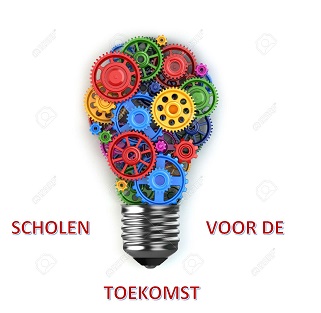 Verslag bijeenkomst programmagroep Scholenvoordetoekomst		Maandag 12 december 2016Tijdstip: 13.00 tot 16.00 uurLocatie: HZ Vlissingen
Aanwezig: 	Marjan Glas, Gabriëlle Rossing, Agnes Hieminga, Carlien Nijdam, Wim Westerweele, Riaan Lous, Annemiek van Rooijen, Ellemijn van Waveren, Corrinne Dekker, Jos de Jong, Marjo Schillings, Corrinne Dekker, Nelly de Bruijne, Marjo Schillings, Wim Reynhout, Cora Dourlein (notulist) Afwezig:             Leendert Jan Parlevliet, Frans Veijgen, Edwin Kint, Hilde Kooiker, Adrianne Capel, 
                            Ferdinand Spinnewijn                          
            Actie- en Besluitenlijst Programmagroep Scholenvoordetoekomst 		1. Welkom Wim R. heet iedereen welkom. Jolanda doet niet meer mee, heeft andere taken binnen HZ.
Edwin komt vanwege veranderde taken binnen zijn bestuur niet meer naar de bijeenkomsten van de programmagroep.
Nelly wil graag de Wiki nog op de agenda.
2. Verslag 14 november 2016
Tekstueel: geen opmerkingen. 
Gabrielle: wanneer gaan we verder met visie, betrekken stuurgroep? Marjan: er is een verbeeldster bezig met de visie. Voor Pabocurriculum bij Jos het verzoek om concrete afspraken te maken. Met de sc-ers is er over professionalisering gesproken.
Acties- en besluitenlijst: 
Nelly: punt 45 graag op de agenda.
Marjan: punt 63: betreurt hoe het is gelopen met de financiën. Er komt nog een mail van Marjan naar de thematrekkers met de vraag deze door te sturen naar de deelnemers.
Verslag is hierbij vastgesteld.
3. Presenteren resultaten en voornemens per thema
Omdat nog niet iedereen vooraf het bestand met de doelen had ingevuld kan er nog geen totaal overzicht gepresenteerd worden. De deelnemers vinden het niet handig om het schema van de doelen nu ter plaatste in te vullen. Degenen die het nog niet vooraf hadden gedaan doen dit later alsnog.
4. Van eiland naar wijland
Marjan geeft presentatie. Zie de bijlage.
Daarna gaan we in groepjes uit elkaar om te praten over dit onderwerp. Uitkomst moet zijn: meer inzicht in samenwerkingsvormen en hun waarde voor onze praktijk.

Riaan, Carlien en Marjo: heel veel verschillende mogelijkheden om curriculum binnen de Pabo vorm te geven. Binnen SvdT net ophalen van buiten naar binnen, maar ook binnen de HZ is behoefte om net op te halen. Kijken wat de verbindingen zijn binnen de HZ en kijken wat we nog nodig hebben om verder te ontwikkelen. Teamleren en curriculum zijn aanleiding om met elkaar in gesprek te gaan.

Jos, Wim W. en Nelly: Alle werkvormen overal prima te gebruiken.
Ellemijn, Gerard : Verschil tussen visitatie en kritische vriend uitzoeken. Beide vormen zijn interessant om in te zetten in de school, naast PLG.Wim R, Corrinne: Kritische vriend meestal iemand van buitenaf. Die hebben een andere blik die geen blinde vlekken heeft. Dat is een meerwaarde.
Leernetwerk in vorm van PLG is zeer bruikbaar. 

Volgende keer bekijken wat we nog bij de kop kunnen pakken.4b: Wiki
Nelly vraagt of er geen andere manier is om de documenten te publiceren i.p.v. op de Wiki.
Volgende bijeenkomst komt dit op de agenda.5. Mededelingen
Marjan: graag nog eens binnen je school mensen zoeken voor de Brainspace.
Probleem hierbij is dat er geen vervangers te vinden zijn.
6. Rondvraag, wat verder ter tafel komt en sluiting
Marjo: Is er nog iets nodig vanuit de werkgroepen tijdens de Brainspace? Dat is niet het geval.

7. Volgende vergaderdatumNr DatumActieDoor wiePlanningGereed127-10-14Eigen tijdbesteding als  thematrekker bijhouden en tussenstand opmakenThematrekkers en Pabodocenten10-07-20151227-10-14Documenten op Edmodo ook in de folder plaatsenAllenDoorlopend2502-04-15Inleveren presentielijstenThematrekkersdoorlopend2728-05-15Agendapunt “nieuwe ontwikkelingen” agenderenMarjandoorlopend3001-07-2015Kijken bij themawerkgroepenWim/Hildedoorlopend3101-07-2015Inbrengen agendapuntenAlle themawerkgroependoorlopend4407-12-2015Hoe communiceren actuele nieuwtjes voor curriculumMarjan/Riaan11-01-20164507-12-2015Themawerkgroepen instrueren over WikiGabriëlle04-02-2016
doorlopend5612-05-2016Hoe vormgeven info Pabo curriculum richting scholen6006-06-2016Overzicht LIO’s waar en welk onderwerpMarjan04-07-20166512-12-2016Mensen zoeken voor de BrainspaceAllen19-01-2017Donderdag19 januari 201709.00 tot 12.00 uurBestuurskantoor Alpha Goes